CVProf. Dr. Talal A. Abdulkareem2020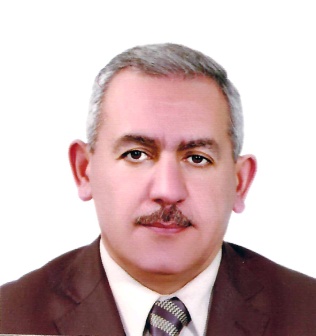 “Curriculum vitae”OfProf. Dr. Talal A. AbdulkareemPersonal :Address:Department of Animal Production, College of Agricultural Engineering Sciences,  University of Baghdad.Phone:		Mobile: (+964)7801697514Emails : talal200320032000@yahoo.com(Personal)           : drtalalabdulkareem2013@gmail.com (Personal: talal.abdulkareem@fulbrightmail.org(Fulbright Visiting Scholar) : talal.a@coagri.uobaghdad.edu.iq (Official)Google Scholar address link: https://schollsr.google.com/citations?user=AAsgOJ4AAAAJ&hl=en  Researchgate address link: https://www.researchgate.net/profile/Dr_Talal_Abdulkareem Publons address link: https://publons.com/researcher/1210543/talal-anwer-abdulkareem/Linkden address link:  https://www.linkedin.com/in/dr-talal-abdulkareem-a48a4727/Marital status:Married to a PhD Spouse,  have 3 ChildrenBirth date:	5/7/1965Nationality:	IraqiSex:	MaleResidence:IraqHighlights of qualifications:Experience in animal and Human anatomy, hematological and blood biochemical analysis, semen evaluation, seminal plasma biochemical analysis, histo-morphometric analysis, hormone assay by RIA and ELISA techniques.Consultant of embryo transfer for cattle project in Iraq with ten years experience in this technique.Experience in projects management, extension services and field practices.Experience in livestock pregnancy detection by rectal palpation, ultrasonography and pregnancy-specific protei B (PSPB), especially in cattle and buffalo.Experience in animal production extension (Dairy cattle, sheep, goat, buffalo and camel).Team member of over 30 agricultural projects.Supervision of more than 15 agricultural extension projects.Experience in oocyte aspiration and cell culture.Participation as international co-author for evaluating remote education during covid-19 pandemic. International member of Self-Sufficiency Notwork pertaining to the International Inspiration Economy Project.Experience in teaching, research, graduate students supervision, technology transfer and investment cycle.Team member working with animal health schemes.Team oriented and ability to take initiative.Very high respect for and appreciation of cultural differences.Professional:Education:Academic Degree:Experience in Animal Production Schemes Management and Consulting (Field Projects)Animal Production consultative for Agricultural Extension Directorate, Artificial Insemination Department / Ministry of Agriculture. The philosophy of conducting on-farm research aiming to transfer animal production and reproductive physiology technologies to the livestock owners (1997-until now).Consultant of embryo transfer (ET) for cattle project in Iraq with ten years experience in this technique (2009 until now). Thirty three percentage of conception, pregnancy and calving rate were achieved by applying ET technique for Holstein cattle in Iraq. Forty five calves were obtained, 18 males and 27 females. Also, 13 calves of F1 generation (9 males and 4 females) were get during the last ten years. 123494 semen straws from ET bulls were obtained with net profit of 308,488,012 ID. Moreover, 38197 semen straws were obtained from F1 bulls with net profit of 95,416,106 ID. Scientific consultant in the field of buffalo nutrition and reproduction (2008 until now).Member of team work (Directorate of Animal Services, Ministry of Agriculture) related with animal health and vaccination program in cows, buffalo and sheep.Providing consultancies to private livestock sector schemes related to developing sheep and goat production (1998-until now).Three years-training courses curriculum preparation for animal owners (2009-2012) in collaboration with USDA and Texas A&M and Michigan State Universities, USA in the fields of sheep, goat and dairy cattle nutrition and management. Team leader of development the knowledge of Iraqi AI staff in collaboration with World Wide Sires Company, California, USA (2011).Consultative in "Iraqi Atomic Organization" for training their researchers for lab work and field practices and to improve the reproductive performance of Awassi sheep and local and Damascus goats (1999-2003).Livestock component coordinator. Assisted with the implementation of several buffalo and sheep nutrition and health projects under ARDI, USAID development programs to promote improved nutritional regimes to increase the incomes of the poorest animal owners in Iraq (2005-2008).Field consultative in Al- Duboni Sheep Breeding Station in Wasit province (1999-2001). During the two years of working in this station, the fertility and prolificacy were increased to 93% using vitamins and nutritional management tools.Field and lab consultative in “Al-Fudhaleyah Research station (1999-2002). During this period, body condition score and reproductive efficiency of rams and ewes were improved using feeding blocks fed during different reproductive stages.Development of management tools for AI Department, Ministry of Agriculture during heat stress period (1999-until now).Developing of focus groups that investigated the obstacles on the levels of business and services of different jobs in Iraq as well as to identified the chain values of these jobs; TIJARA Company (2009).Development of dairy cattle, buffalo and camel early pregnancy detectiontools  using PSPB in cooperation with Biotracking LLC Company and University of Idaho, USA (2007-2015).Planning and supporting developmental projects such as AI and livestock technology transfer (2004-until now).Researcher in the Goat Breeding Station (GBS), IPA Agricultural Research Center for improving the productive efficiency of both males and females (Sheep and goats) using hormonal and nutritional regimes (1995-2003).5-Field Extension ActivitiesLivestock component coordinator.Assisted with the implementation of several buffalo and sheep nutrition and health projects under ARDI, USAID development programs to promote improved nutritional regimes to increase the incomes of the poorest animal owners in Iraq (2005-2007).Animal Production consultative for Agricultural Extension Organization, Artificial Insemination Center/ Ministry of Agriculture(2008 – until now).Team member working with the extension program related with the vaccination programs and diseases prognosis in Livestock owners.Team leader of three years training courses curriculum preparation project (2009-2012) for animal owners in Iraq related to animal reproductive physiology, nutrition, intensive production and management for sheep, goat, cattle and buffalo.Coordinator and lecturer in the 7-days training course in the field of "Ruminant Nutrition and Extension Methodology" organized by Iraq Agricultural Extension Revitalization Project in cooperation with Borlaug Institute, Texas A&M University, USA (2010) .Coordinator and Lecturer of Sheep Production Training Course in Babil province, 27-29 March, 2011, for training of agricultural engineers, extension employees and veterinarians for sheep nutrition, reproduction, management and health, funded by Babil Provincial Reconstruction Team, US Embassy and 4-points company. Developing and evaluating many extension projects (more than 20 projects) and proposals related to the livestock production pertaining to the Directorate of Agricultural Extension and Training, Ministry of Agriculture (2004-until now). Participation (as a committee member)in developing specialized extension Diploma program opened at the College of Agriculture, University of Baghdad for graduating specialized extension employees (2011- till now).    6- Work Experience:6-1.Summary of experience:Main duties and responsibilities: Professor, Animal Production, September 2015-till nowTeaching Animal and Human General and Reproductive Physiology and Buffalo Production for undergraduate students.Teaching Advanced Animal and Human Physiology, Environmental Physiology, Research Methodology, Gestation and Fertyilization as well as Reproductive Management for graduate students.Scientific consultant for the embryo transfer project in Iraq since 2011, resulted in born of 45 male and female Holstein-Friesian calves. Resulted of pure Holstein-Friesian mature bulls used for semen collection and cryopreservation (230,000 frozen straws produced until now)with net profit of US $ 257,ooo as well as13 F1 generation calves were also achieved. Thirty eight thousands frozen straws were also harvested from F1- bulls with net profit of US $ 80,000 (2010-2019).Assistant Professor, Animal Production,September 2008- till September 2015Teaching Animal and Human General and Reproductive Physiology, Endocrinology, Assisted Reproductive Techniques, Sheep and Goat Production as well as Buffalo Production for undergraduate students.Teaching Advanced Animal and Human Physiology, Environmental Physiology, Endocrinology, Gestation and Fertilization, Research Methods, Buffalo Production and Reproductive Management for graduate students.Developed new kit and method for purification and characterization of pregnancy-specific protein (PSPB) for early pregnancy detection in camel in cooperation with Biotracking LLC, Idaho, USA.Participation as a committee member of project proposals for more than 30 graduate students.Research work was done through M.Sc. and PhD work thesisand in collaboration with Research Centers pertaining to Ministry of Agriculture.Scientific consultant for the embryo transfer project in Iraq since 2011, resulted in born of 38 male and female Holstein-Friesian calves. Resulted of pure Holstein-Friesian mature bulls used for semen collection and cryopreservation (14,000 frozen straws produced until now) as well as F1 generation were also achivedResearch laboratory work and students training in the field of hematology, blood biochemistry, semen evaluation and biochemistry and histo-morphometric analyses.Animal Production consultative for Agricultural Extension Organization, Artificial Insemination Center/ Ministry of Agriculture.The philosophy of conducting on-farm research aiming to transfer animal production and reproductive physiology technologies to the farmers. Results of adaptive and applied research and technology transfer were successful and the output was encouraging.Some of the techniques transferred to the farmers were, using hormonal treatment, treatment with Vitamin A, supplementation with trace elements, reducing embryonic mortalities and using some physiological traits to select rams of high fertility.Providing consultancies in private livestock sector.Training courses curriculum preparation for animal owners. Three years training topics (2009-2012) were as follows:Sheep nutritionSheep feedlot schemesEstrus detection in sheepSheep estrus synchronization programs Early detection of pregnancy in sheepSheep flocks establishmentSheep and goats breedsFeed blocks for sheep nutritionBusiness planning of  red meat production enterpriseLambs productionLambs mortalitiesVaccination programs for sheep and goatsDairy cattle nutritionEstrus detection and synchronization in dairy cattleEarly pregnancy detection in dairy cattleNutritional management of dairy cattleRecent advances in dairy cattle nutritionSilage production for livestock feedingHeifers productionImportance of heat stress in dairy cattleReproduction and nutritionCalves and lambs marketingEconomic feasibility preparation for sheep feedlot and dairy cattle schemes.Advising on milk and meat processing projectsas well as roughage production project.Planning and supporting developmental projects such as AI, livestock technology transfer.Developing of focus groups that investigated the obstacles on the levels of business and services of different jobs in Iraq as well as to identified the chain values of these jobs.Coordinator and lecturer in the 7-days training course in the field of "Ruminant Nutrition and Extension Methodology" organized by Iraq Agricultural Extension Revitalization Project in cooperation with Borlaug Institute, Texas A&M University, USA, 9-16 December, 2010.Coordination and lecturer presenting of Sheep Production Training Course in Babil province, 27-29 March, 2011, for training of agricultural engineers and veterinarians for sheep nutrition, reproduction, management and health, funded by Babil Provincial Reconstruction Team, US Embassy and 4-points company. Development of dairy cattle and buffalo early pregnancy detection using PSPB in cooperation with BioTracking LLC, Idaho, USA.Development the knowledge of Iraqi AI staff in collaboration with World Wide Sires Company, California, USA. As Editorial Board Member in different journals like Theriogenology Insight, Asian-Pacific Journal of Reproduction, Erudite Journal of Biotechnology, Hormonal Studies, International Journal of Advanced Agricultural Research and as Lead Faculty (Physiology) in WebMed Central.Reviewer in Reproduction in Domestic Animals, Small Ruminant Research, African Journal of Biotechnology, Public Health Journal, Journal of Buffalo Science, Theriogenology Insight, Research Opinions in Animal and Veterinary Sciences.Published a new book " Early Pregnancy Detection in Iraqi Buffalo Using PSPB and Progesterone: Recent Approach for Improving Buffalo's Reproduction and Production" in Lambert Academic Publishing, Germany (2012).As Official Delegate of Iraq in International Buffalo Federation, Rome, Italy.Supervision on graduate studentsSupervised 4 PhD students and 2 M.Sc. students.Research work was done through M.Sc and Ph.D. work thesis's.M.Sc. Students:- Effect of Kisspeptin in comparison with eCG protocol on some blood profile and reproductive performance of Karadi ewes(S. J. Muhammad; University of Sulaimani, 2016).This work done with the cooperation and grant of University of Sulaimany, Iraq-The synergistic effect of some antioxidants added to Tris extender on post-cryopreservative semen quality of Holstein bulls (M. N. Al-Rawi; University of Mosul, 2017).This work done with the cooperation and grant of Artificial Insemination Department, Ministry of Agriculture, Iraq.- Effect of adding Ferula hermonisether extract and some antioxidants to Tris extender on post-cryopreservative semen characteristics of Holstein bulls. (A. H. Salman, University of Dayala, 2017 continued).This work done with the cooperation and grant of Artificial Insemination Department, Ministry of Agriculture, Iraq.PhD Students:Isolation and purification of pregnancy-specific protein B (PSPB) from one-humped female camel (Camelus dromedarius) for early pregnancy detection (Y. T. Abdul-Rahaman; 2014, University of Baghdad).This work done with the cooperation and grant of Biotracking LLC., Idaho, USA.Effect of Kisspeptin in activating the reproductive performance of Cyprus goat bucks and does during                 out-breeding season (M. H. M Al-Ameri; 2015, University of Baghdad).This work done with the cooperation and grant of Ministry of Agriculture, Iraq.Effect of adding Melissa officinalis water extract and some antioxidants to Tris and milk-based extenders on post-cryopreservative semen characteristics of Holstein bulls  (O. H. A. Al-Zaidy, 2015 (continued), University of Baghdad).This work done with the cooperation and grant of Artificial Insemination Department, Ministry of Agriculture, Iraq.- Effect of adding Rosmarinus officinalis, Olea europia leaves  and calcium to Tris and soybean-lecithin extenders on improving post-cryopreservative low semen quality of Holstein bulls. (A. J. Jaffar, University of Baghdad, 2017, continued). This work done with the cooperation and grant of Artificial Insemination Department, Ministry of Agriculture, Iraq.Effect of adding Urtica dioica extract, date palm pollen grain powder, pentoxifylline, nitric oxide and glutamine as antioxidants to Tris and milk-based extenders on post-cooling and post-cryopreservative semen characteristics of Holstein bulls. (Omar A. Mohammed,University of Baghdad, 2017, continued).This work done with the cooperation and grant of Artificial Insemination Department, Ministry of Agriculture, Iraq.The graduated and ongoing masters and PhD programs status discussion and evaluation committes as chairman and memberLecturer, Animal Production,October 2001 – August 2008Teaching Animal and Reproductive Physiology, Animal Production for undergraduate students.Consultative in "Iraqi Atomic Organization" for training their researchers for lab work and field practices and to improve the reproductive performance of Awassi sheep and local and Damascus goats.Research Laboratory work and students training in the field of hematology, blood biochemistry, semen evaluation and biochemistry and histo-morphometric analyses.Livestock component coordinator.Assisted with the implementation of several buffalo and sheep nutrition and health field extension projects under ARDI, USAID development programs to promote improved nutritional regimes to increase the incomes of the poorest animal owners in Iraq (2005-2007).Assistant lecturer, Animal Production,April 1996 – September 2001.Teaching of Animal and Reproductive Physiology, Animal Production for undergraduate students.Teaching Advanced Reproductive Physiology (Practical part) for post-graduate students.Researcher and field supervisor in the Goat Breeding Station (GBS), IPA Agricultural Research Center for improving the productive efficiency of both males and females (Sheep and goats) using hormonal and nutritional regimes. Hematological and blood biochemical analyses, semen biochemistry, hormone extraction were also involved.Field consultative in Al- Duboni Sheep Breeding Station in Wasit province. During the two years of working in this station, the fertility and prolificacy were increased to 93% using vitamins and nutritional management tools.Field consultative in “Al-Fudhaleyah Research station. During this period, body condition score and reproductive efficiency of rams and ewes were improved using feeding blocks fed during different reproductive stages.Development of management tools for AI Department, Ministry of Agriculture during heat stress period.Researcher, Livestock Reproductive Physiology, 1995 – 1996.Analysis of hematology and blood biochemistry for sheep, goats and cattle.Extraction and purification of equine chorionic gonadotropin from equine serum for improving reproductive performance of livestock animals.Improving semen quality and fertility of local and crossbred goats using different nutritional and hormonal treatments.Support the research protocols for postgraduate         students by providing them with scientific field and laboratory consultancies.Training courses:Training courses that supervised:7-2.	Training courses participated in with certification:Regional and international scientific meetings attended:9. Recognition, acknowledgments and outstanding awards receivedI have got many recognitions and acknowledgments as follow:Other contributions and activities:Scientific societies membership:Secretary General of Iraqi Society of Animal Production (ISAP).Founder of Iraqi Red Meat Association (IRMA)Lead Faculty (Physiology)in Webmed Central organization, UK.Member in International Association of Computer Science and Information Technology (IACSIT), Singapore. Member in Reproductive Biology and Genetics Society (RBGS), Singapore. Member in International Veterinary and Information Services (IVIS), USA.European Society for Domestic Animal Reproduction (ESDAR).10 -2.Activities:During the past 19 years, I worked through many scientific committees planning and giving field consultations in dairy cattle, sheep and buffalo reproductive physiology, livestock production schemes and livestock extension services.Participation as panelists for interviewing students applying for exchange programs in cooperation with Cultural Affairs Section in US Embassy- Iraq.Published book “Early pregnancy detection of Iraqi buffalo using PSPB and progesterone” by LAP Lambert Academic Publishing, Germany, 2012.Published a text book "Buffalo Production" in Arabic language, 2014.Published book "Normal Values of Different Animal Species" in English language, 2014.Evaluating over 100scientific papers for publication in local, regional and international scientific journals.Regional Editor/ Iraq in Theriogenology Insight Journal.Reviewers of International and local specialized journals like Reproduction in Domestic Animals, Small Ruminant Research, African Journal of Biotechnology,International Journal of Public Health, American Journal of Biomedical and Life Science, Research Opinions in Animal and Veterinary Sciences,Iraqi Journal of Agriculture Science, Al-Anbar Journal of Agriculture Science,Diyala Journal of Agriculture Science and Tekrit Journal of Agriculture Science.Lead Faculty (Physiology) in WebMed Central.Member of the exam committees of 15 M.Sc. and Ph.D. students.Member of numerous sheep, goat and cattle advisory committees.10 -3.Journal Editorial Board MembershipTheriogenology Insight.Asian-Pacific Journal of Reproduction.Hormonal Studies.Erudite Journal of Biotechnology.International Journal of Advanced Agricultural Research.Lead Faculty (Physiology) in WebMed Central.American Journal of Life Sciences, Science Publishing Group, USA.American Journal of Agriculture and Forestry, Science Publishing Group, USA.Animal and Veterinary Science, Science Publishing group, USA.International Journal of Applied Agricultural Sciences, Science Publishing Group, USA. VISER Technologies, Pte.Ltd. Singapore. 10-4.International  and local Journals ReviewerReproduction in Domestic Animals.Small Ruminant Research.African Journal of Biotechnology.International Journal of Public Health.American Journal of Biomedical and Life Science.Hematology and LeukemiaOpen Journal of Obstetric and Gynecology Journal of Buffalo Science.Research Opinions in Animal and Veterinary Sciences.Journal of Gynecology and ObstetricsAmerican Journal of Agriculture and Forestry, Science Publishing group, USA Animal and Veterinary Science, Science Publishing group, USA. American Journal of Agriculture and Forestry, Science Publishing group, USA.Iraqi Journal of Agricultural Science.Al-Anbar Journal of Agriculture Science.Al-Anbar Journal of Veterinary Science.Diyala Journal of Agriculture Science.Tekrit Journal of Agriculture Science.11. Awards         - The second and third awards for the economic development/ Iraqi Institute for Economic Reform (2017). The third award for “The Food Security 2019” / Arab Authority for Agricultural Development. 12. Area of InterestEarly detection of pregnancy and embryonic mortality in cattle, buffalo and camel using rectal palpation, ultrasonography, pregnancy-specific protein B (PSPB) using ELISA technique and plasma progesterone.Oocyte aspiration and tissue culture.Improving productive and reproductive performance of sheep, goat, dairy cattle and buffalo using different dietary treatments and management practices. Extraction and purification of placental proteins from livestock species.Improvement of semen quality and quantity using hormonal and nutritional methods in bulls, rams and goats.Factors influenced spermatogenesis, puberty and testicular development in bulls, ram, camel and bucks.Semen cryopreservation using large molecules and different egg-yolk types from different types of birds.Relationship between hematological and blood biochemical profile and changes occurs during pregnancy in buffalo.Sperm DNA Damage detection using Comet assay and Flow Cytometry.Adding different antioxidants to semen extender and its effects on post-cryopreservation semen quality in Holstein bulls and Damascus bucks.13. Languages: Arabic	- Excellent. (native)English	- Very good. References:   15.Publications15-1. BooksEarly pregnancy detection of Iraqi buffalo using PSPB and progesterone:Recent Approach For Improving Buffalo Reproduction and Production.by LAP Lambert Academic Publishing, Germany, (English Language) 2012.The march of the artificial insemination in Iraq (1955-2014), (Arabic and English Languages), Ministry of Agriculture Publisher, 2014.Evaluation of Artificial Insemination activities forcattle in Iraq: Survey study. 2015.Buffalo Breeding in Iraq: Analytical Study for Prospective and Perspective (2017).Analytica study for the reality of camel breeding in Iraq, 2020.Buffalo Production  (Arabic language), University of Baghdad Publisher, 2020.Reference Values of Different Animal Species (English language),University of Baghdad Publisher, 2020.14-2. Chapters in BooksEctopic pregnancy: Diagnosis, Prevention and Mangaement. In: Obstetrics, InTech Open, 2017.Uterine Prolaps. In Bubaline Theriogenology, IVIS, 2018.14-3. Research PapersAbdulkareem, T.A. 1995. Effect of vitamin A on spermatogenesis in lambs and semen quality and libido of Awassi rams. M.Sc. Thesis, College of Agriculture, University of Baghdad.Al-Haboby, A.H., Abdulkareem, T.A. , Khatab, G.K. 1997. Effect of vitamin A on the reproductive performance of Awassi sheep. Regional Symposium of Integrated Crop – Livestock System in the dry area of West Asia and North Africa , 6-8 Nov., Amman – Jordan , pp. 300.Al-Haboby, A.H.,Abdulkareem, T.A. ,Alkass, J.E. 1997. Effect of vitamin A on testicular growth and spermatogenesis of Awassi ram lambs. Dirasat, Agricultural Science, 24 (1): 16-26.Al-Hassani, D.H., Al-Khafaji, S.K.H. , Abdulkareem, T.A. 1997. Effect of intermittent compared with continuous light on testicular growth and history of broiler chickens reared under high temperature. Indian J. Anim. Sci. 67 (10): 894-896.Al-Haboby, A.H., Abdulkareem, T.A. , Ibrahim, F.F. 1997. Semen quality and freezability of Holstein bulls as influenced by short term administration of prostaglandin    F2   analogue. Mesopotamia J. Agric. 29: 4-15.Al-Haboby, A.H., Abdulkareem, T.A. , Alkass, J.E. 1997. Plasma testosterone and semen quality of Awassi rams as influenced by long term vitamin A shortage , Dirasat , Agricultural Science , 24 (2) : 193-203.Al-Haboby, A.H., Al-Haboby, A.H. Jr., Hamra, A.H. , Abdulkareem, T.A. 1998. Pubertal microstructural changes of the tests and the epididymis of the one-humped camel in Iraq (Camelus dromedarius). Iraqi J. Biol. Sci., 17: 30-49.Al-Haboby, A.H., Salman, A.D. , Abdulkareem, T.A. 1999. Influence of protein supplementation on reproductive traits of Awassi sheep grazing cereal stubble. Small Ruminant Research, 34: 33-40.Alkass, J.E., Abdulkareem, T.A. , Al-Anbari, N.N. 1999. The combined effect of PMSG and vitamin A administration on some reproductive performance of Awassi ewes. Iraqi J. Agric. (Special Issue), 4 (6): 128-135. Proc. 2nd. Sci. Conf., (Animal Production). 2-3 Nov. Baghdad, Iraq.Al-Khazraji, A.A., Abu-Tabeikh, S.M., Abdulkareem, T.A., Mahdi, U.A. 2000. Reproductive performance responses of Awassi ewes following different levels of PMSG administration. The Iraqi J. Agric. Sci., 31 (3): 681-688.Al-Timimi, M.T., Mustafa, S.R.; Abdulkareem, T.A. and Balsem, A.N. 2001. Hematological changes associated with acute exposure to copper in Cyprinus carpio fish. Iraqi J. Agric. Sci. 32 (3): 155-158.Ishak, M.A., Al-Haboby, A.H. , Abdulkareem, T.A. 2001. Morphometry of the ovary and uterus after progesterone treatment. Mesopotamia J. Agric., 33 (1): 1-12.Ishak, M.A., Al-Haboby, A.H. ,Abdulkareem, T.A. 2001. Effect of post-mating progestagen supplementation on the concentration of uterine and embryonic fluid proteins. The Iraqi J. Agric. Sci., 33 (3): 249-256.Abdulkareem, T.A. 2002. Reproductive performance of Awassi ewe lambs following treatment with equine chorionic gonadotropin. The Iraqi J. Agric. Sci. 33 (2): 263-266.Abdulkareem, T.A., Al-Mjamei, S.M., Hamra, A.H. , Al-Haboby, A.H. 2003. Effect of post – mating gonadotropin injection on serum proteins in Iraqi goats. Iraqi J. Agric. (Special Issue), 8 (6): 88-94. Proc. 5th Sci. Conf., Animal Production, 22-24 Feb., Baghdad, Iraq.Al-Haboby, A.H., Abdulkareem, T.A., Al-Mjamei, S.M. 2004. Morphometric observation on the epididymis of Awassi ram lambs Associated with vitamin A supplementation. J. Sc. Tech., 5 (1): 145-161.Alkass, J.E., Abdulkareem, T.A. , Al-Mjamei, S.M. 2004. Reproductive performance of Iraqi Awassi ewes in response to treatment with equine chorionic gonadotropin. J. Agric. Invest. , 2: 74 – 77.Abdulkareem, T.A., Al-Haboby, A.H., Al-Mjamei, S.M. , Hobi, A.A. 2005. Sperm abnormalities associated with vitamin A deficiency in rams. Small Rumin. Res., 57: 67 – 71.Ishak, M.A., Abdulkareem, T.A. and Al-Fahdawi, F.A.M., Alwan,M.T.2005. The effect of breeding group and vitamin C in some semen characteristics of bucks .The Iraqi J. Agric. Sci.,36 (3):87-94.Abdulkareem, T.A.2005. Seminal proteins of Holstein – Friesian bulls associated with vitamin C supplementation. The Iraqi J. Agric. Sci., 36 (4): 185 - 189.Al-Ani, A.A., Ishak, M.A.; Al-Rawi, A.A. and Abdulkareem, T.A. 2008. Effect of genetic value on semen quality and sexual activity of Holstein – Friesian bulls. Jordanian J.Agric. Sci., 4 (1): 115 – 124. Abdulkareem, T.A., Al-Sharifi, S.A.M. , Eidan, S.M.  2009.  Improving some of the reproductive and productive performance of Iraqi buffaloes using improved nutritional regimen. 6th Asian Buffalo Congress, Lahore, Pakistan, 27-30 October, 2009.Abdulkareem, T.A.; Al-Sharifi, S.A.M.; Ishak, M.A.; Eidan, S.M.; Alnimr, M.A.; Passavant, C.W.; Branen, J.R.  And Sasser, R.G 2011. Early pregnancy diagnosis of Iraqi riverine buffaloes using BioPRYN enzyme-linked immunosorbent assay for PSPB and progesterone assay. Reprod. Dom. Anim., 46: 455 – 462.Abdulkareem, T.A., Al-Sharifi, S.A.M., Eidan, S.M. and Al-Amily, H.J. 2011. Testicular measurements and sexual activity of Awassi rams and their crosses with D'man sheep. Dirasat, Agricultural Sciences, 38 (1): 23 – 27.Abdulkareem, T.A., Eidan, S.M., Mahmoud, F.A. and Al-Anbari, N.N. 2012. Influence of propolis extract treatment on some blood mineral levels of Turkish Awassi lambs. Diyala Agricultural Science Journal, 4 (1): 9-16.Abdulkareem, T.A.,Al-Sharifi, S.A.M., Eidan, S.M. and Sasser, R.G. 2012. Productive and reproductive performance of Iraqi buffalo as influenced of pre-mating and pre-calving concentrate supplementation. PakistanVet.J. 32:345-348.Abdulkareem, T.A.; Eidan, S.M.;  Ishak, M.A.; Al-Sharifi, S.A.M.; Alnimer, M.A.; Passavant, C.W.; Branen, J.R., Sasser, R.G 2012. Pregnancy- specific protein B (PSPB), progesterone and some biochemical attributes concentrations in the fetal fluids and serum and its relationship with fetal and placental characteristics of Iraqi riverine buffalo (Bubalus bubalis) Anim. Reprod. Sci., 130: 33- 41.Al-Ani, A.A., Abdulkareem, T.A.,  Khalaf, S.S., Ibrahim, F.F., Rajab, B.A., Mustafa, A.K. 2012. Influence of month on some sexual behavior and semen characteristics of Holstein –Friesian bulls. Al-Anbar, J. Vet. Sci., 5: 265-274. Abdulkareem, T.A., Eidan, S.M., Al-Sharifi, S.A.M., Ishak, M.A., Alnimr, M.A., Passavant, C.W. Branen, J.R., Sasser, R.G. 2012. Assessment of plasma profile of pregnancy specific protein B (PSPB) and progesterone in Iraqi riverine buffalo (Bubalus bubalis) throughout gestation and post-partum periods. (Accepted in International Congress of Animal Reproduction, Vancouver, BC, Canada).Eidan, S. M., Khalaf, S.S., Ishak, M.M., Abdulkareem, T.A.,Passavant, C.W. and Sasser, R.G. 2012. Early detection of dystocia in Holstein cows using plasma pregnancy- specific protein B (PSPB), progesterone and some hematological and blood biochemical characteristics.(Accepted in International Congress of Animal Reproduction, Vancouver, BC,Canada).Abdulkareem, T.A., Eidan, S.M., Shareef, M.A., Jabor, M.M. 2012.Effect of different dietary protein levels on productive performance and some blood characteristics of Iraqi buffaloes (Bubalusbubalis).International Animal Science Congress of Turkish and Relative Communities, Isparta, 11-13 September. pp. 240-251.Eidan, S.M., Khalaf, S.S., Ishak, M.A., Abdulkareem, T.A., Sasser, R.G., Passavant, C.W., Alnimer, M.A. 2012. Early pregnancy detection of Holstein cows using BioPRYNenzyme-linked immunosorbent assay for PSPB and the progesterone assay. International Animal Science Congress of Turkish and Relative Communities, Isparta, 11-13 September.pp. 65.Abdulkareem, T.A., Eidan, S.M., Al-Maliki, L.A., Al-Saidy, F.K., Khudair, A.K. 2012. Effect of Concentrate diet on milk production in Iraqi buffaloes: Extension trial. 3rd Annual Iraqi buffalo Congress, 20 Dec. pp.13-23.Alkass, J.E., Pedawy, A.J., Abdulkareem, T.A. 2013.Effect of different dietary protein levels and age on testicular development and ultrastructures in Karadi ram lambs. International Journal of Agricultural and Food Research (Canada),2 (4):14-24.Abdulkareem, T.A. 2013. Some hematological and blood biochemical profile of Iraqi riverine buffaloes (Bubalus bubalis) duringdifferent gestation period.J.Buffalo Sci. (India), 2: 78-84.Abdulkareem, T.A. 2013. Some hematological and blood biochemical attributes of Iraqi riverine buffaloes (Bubalus bubalis)around calving andpost-partum period.Al-Anbar J. Vet. Sci., 6 (1):143-150.Abdulkareem, T.A., Eidan, S.M., Al-Maliki, L.A., Al-Saidy, F.K., Mahdi, M.R. 2014. Reproductive performance of Iraqi Awassi ewes owned by producers and extension farms in response to flushing and estrous synchronization regimes. The Iraqi J. Agric. Sci., 45 (3): 328-334 .Mohammed, O.A., Shubber, M.H., Abdulkareem, T.A., Ibrahim, F.F. 2014. Effect of adding glutamine and methionine to semen extenders on post-cryopreservation semen quality of Holstein bulls. The Iraqi J.Agric. Sci., 45(3): 252-262. Abdulkareem, T.A. 2014. Influence of thawing period on some post-thaw semen characteristics of Holstein bulls following catalase addition to Tris extender. Al-Anbar J. Vet. Sci.,7:22-28. Abdulkareem, T.A., Abdulrahaman, Y.T., Al-Rawi, H.M.A. and Eidan, S.M. 2015. Early pregnancy detection of Iraqi female camel (Camelus dromedarius) using different methods. 7th Balkan Animal Science Conference (BALNIMALCON), Sarajevo, Bosnia and Herzegovina, 3-6th June, 2015. Pp. 51.Eidan, S.M., Abdulkareem, T.A. and Sultan, O.A.A. 2015. Influence of adding manganese to Tris extender on some post-cryopreservation semen characteristics of Holstein bulls.7th Balkan Animal Science Conference (BALNIMALCON), Sarajevo, Bosnia and Herzegovina, 3-6th June, 2015. pp. 52.Abdulkareem, T.A., Abdulrahaman, Y.T., Al-Rawi, H.M.A. 2015. Plasma profile of progesterone, estradiol-17β and some blood biochemical attributes during different gestation periods in Iraqi female dromedary camels (Camelusdromedarius). Emir. J..Food Agric., 27: 643-649.Eidan, S.M., Abdulkareem, T.A. Al-Maliki, L. A., Al-Saidy, F.K., Al-Hassani, N.K.H. and Madhi, R.M. 2015. Effect of whole cottonseed on milk production of Iraqi buffaloes: Extension trial. 5th Scientific Conference for Developing Iraqi Buffalo, April, 23rd , Baghdad, Iraq.Eidan, S.M., Abdulkareem, T. A. and Sultan, O. A. 2015. Influence of adding manganese to Tris extender and post-cryopreservation semen attributes of Holstein bulls. International Journal of Applied Agricultural Sciences,Science Publishing Group (USA) 1: 26-30.Abdulkareem, T. A., Eidan, S. M., Al-Saidi, F. K., Al-Hassani, N. K. and Jabbar, K. S. 2015. Effect of feed blocks on improving milk yield and lambs weight of Iraqi Awassi sheep and increasing milk and meat produced for consumers: Extension trial. Journal of Market Researches and Consumer Protection, 7(2): 291-308.Abdulkareem, T. A., Mohamed, O. A., Shubber, A. M. H. and Ibrahim, F. F. 2016. Effect of adding carnitine and inositol to Tris extender on post-cryopreservative semen quality of Holstein bulls. Al-Anbar Vet. J., 9(1): 8-18.Ahmed, J. R., Abdulkareem, T. A. and Kadhum, A. J. 2016. Relationship of hemoglobin type with the reproductive performance in Holstein cows for selection. Karbala J. Agric. Sci., 3(3): 51-58.Eidan, S.M., Ibrahim, F. F., Abdulkareem, T.A. andHeraish, K.F. 2017. Effect of post foot and mouth disease infection on some semen attributes and blood biochemical parameters in Friesian- Holstein bulls. International Journal of Nature and Science, 8(3): 557-560.Abdulkareem, T. A., Muhammad, S. J. and Yousif, A. N. 2017. A comparative study of post- progestagen Kisspeptin vs. eCG treatment on reproductive performance and hormonal profile of Karadi ewes. Sixth International Conference and Workshop on Basic and Applied Sciences, Erbil, 18th -19th March, 2017.Abdulkareem, T.A., Sultan, K. H., Noon, M. S., Ibrahim, F. F., Haydar, M. A. and Lateef, W. E. 2017. The synergistic effect of some antioxidants added to Tris extender on semen freezability of Holstein bulls following different cryopreservation periods. Al-Anbar J. Vet. Sci., 10 (1): 1-9.Abdulkareem, T.A., Noon, M. S. and Sultan, K. H., 2017. The synergistic Influence of some antioxidants added to Tris extender on sperm cells individual motility of Holstein bulls following different cooling and cryopreservation periods.Al-Anbar J. Vet. Sci., 10 (1): 10-20.Senkal, R. H., Ahmed, J. R., Mahmood, F. A. and Abdulkareem, T. A. 2017.Association of transferrin gene polymorphism A14037G and C14081T SNPs with the productive performance of Holstein-Frisian cows. International Journal of Science and Nature, 8 (1): 117-121.Abdulkareem, T. A., Eidan, S. M., Ibrahim, F. F., Ali, M. D., Abdul-Karim, M. G., Abdul-Rahman, Q. A. and Mohamed, O. A. 2017. Evaluation of some artificial insemination activities for cows in Iraq. 1. Percentage of the artificial insemination and natural mating for cows and the reproductive efficiency according to the type of insemination. Al-Anbar J. Agric. Sci., 15 (2): 413-425.Noon, M. S., Abdulkareem, T.A. and Sultan, K. H., 2017. The synergistic Influence of some antioxidants added to Tris extender on total sperm abnormalities percentage of Holstein bulls following different cooling and cryopreservation periods.Al-Anbar J. Agric. Sci., 15 (2): 455-466.Hussein, A. K., Ibrahim, S. S., Eidan, S. M. and Abdulkareem, T. A. 2017. Effect of dietary flaxseed and sesame seed supplementation on plasma lipid profile of Awassi lambs. Al-Anbar J. Vet. Sci., 10 (1): 123-130.Mohammed, O.A. and Ibrahim, F.F. and Abdulkareem, T.A. 2017. Effect of adding amino acids combinations to Tris extender for improving post cryopreserved semen charactristics of Holstein bulls.Sixth International Conference and Workshop on Basic and Applied Sciences, Erbil, 18th -19th March, 2017.Abdulkareem, T. A., Khalil, R. I. and Salman, A. H. 2018a. Effect of adding Ferula hermonis Boiss roots and some antioxidants to Tris extender on post-cryopreserved sperm's cell individual motility and live sperm percentages of Holstein bulls. Al-Anbar J. Vet. Sci., 11 (1): 26-36.Abdulkareem, T. A., Khalil, R. I. and Salman, A. H. 2018b. Effect of adding Ferula hermonis Boiss roots and some antioxidants to Tris extender on post-cryopreserved sperm abnormalities percentage  of Holstein bulls. Al-Anbar J. Vet. Sci., 11 (1): 70-81.Abdulkareem, T. A., Khalil, R. I., Salman, A. H., Ibrahim, F. F., Lateef, W. E., Nasir, H. H. and Rashid, A. M. 2018c. Effect of adding Ferula hermonis Boiss roots and some antioxidants to Tris extender on post-cryopreserved sperm's plasma membrane and acrosome integrity percentages of Holstein bulls. J. Tikrit Univ. Agric. Sci., 18: 618-628.Abdulkareem, T. A. and Al-Zaidi, O. H. 2018a. Effect of adding aqueous extract of Melissa officinalis leaves and some other antioxidants to milk–based extender on post-cooling and postcryopreservative sperm' s individual motility and live sperm percentage of Holstein bulls. Al-Anbar J. Vet. Sci., 11 (1): 37-53.Abdulkareem, T. A. and Al-Zaidi, O. H. 2018b. Effect of adding aqueous extract of Melissa officinalis leaves and some other antioxidants to Tris extender on post-cooling and postcryopreservative plasma membrane and acrosome integrity percentages of Holstein bulls. Al-Anbar J. Vet. Sci., 11 (1): 54-69.Abdulkareem, T. A., Eidan, S. M., Ibrahim, F. F., Hameed, A. A., Dano, R. G., Alwan, A. J. and Mohamed, O. A. 2018. Effect of GnRH treatment at embryo transfer on pregnancy rate and early embryonic death of Holstein-Friesian cows. J. Kerbala Agric. Sci., 5(5): 690-696. Al-Ameri, M. H. M., Abdulkareem, T. A. and  Taha, A. A. 2019. The effect of hormonal treatment with Kisspeptin, GnRH and hCG on semen characteristics in buck Cyprus goat during non-breeding season as compared with breeding season. Al-Anbar Vet. Sci., 12 (1): 74-88.Abdulkareem, T. A., Ibrahim, F. F., Hassan, M. S. and Mohamed, O. A. 2020. Effect of adding amino acid combinations to Tris extender for improving post-cryopreserved semen quality of Holstein bulls. Biochem. Cell. Arch., 20 (1): 697-701. Al-Nuaimi, A. J. and Abdulkareem, T. A. 2020. Effect of adding Olea europaea and Rosmarinus officinalis aqueous extracts and calcium chloride to Tris extender on post-cryopreserved sperms abnormality percentage for low semen quality of Holstein bulls. Biochem. Cell. Arch., 20 (1): 493-498. Al-Nuaimi, A. J.,  Abdulkareem, T. A., Ibrahim, F. F., Humade, Z. A. and Hussein, F. A. 2020. Effect of adding Olea europaea and Rosmarinus officinalis aqueous extracts and calcium chloride to Soybean-Lecithin extender on post-cryopreserved sperm's cells individual motility and live sperm percentage for low semen quality of Holstein bulls. Biochem. Cell. Arch., 20 (1): 519-524. Mohammed, O. A., Abdulkareem, T. A., Ibrahim, F. F., Al-Zaidi, O. H., Latif, W. E. and Alwan, S. H. 2020. Effect of adding pentoxifylline and nitric oxide to Tris extender on some post-cryopreserved semen attributes of Holstein bulls. The Iraqi J. Agric. Sci., 51 (2): 619-628. Muhammed, O. A. and Abdulkareem, T. A. 2020. Some post-cryopreserved semen characteristics Holstein bulls as influenced by adding aqueous extract of Urtica dioica and date palm pollen powder to Tris extender. Plant Archives, 20 (1): 461-467. Buheji, M., Korze, A. V., Eidan, S. M., Abdulkareem, T. A., Perepelkin, N. A., Marvic, B., Preis, J., Bartula, M., Ahmed, D., Buheji, A., Beka, G., Kakoty, P. and Das, R. 2020. Optimising pandemic response through self-sufficiency : A review paper. American Journal of Economics, 10 (5): 277-284.Buheji, M., Korze, A. V., Eidan, S. M., Abdulkareem, T. A., Perepelkin, N. A., Marvic, B., Preis, J., Bartula, M., Ahmed, D., Buheji, A., Chetiayein, T., Awad, Y., Beka, G., Kakoty, P. and Das, R. 2020. Global self-sufficiency network-A collaborative approach for addressing post covid-19 challenges.  Business and Economic Research, 10 (3): 1-22. Eidan, S. M., Al-Nuaimi, A. J., Sultan, O. A. A., Ibrahim, F. F., Abdulkareem, T. A. and Lateef, W. Y. 2020. Effect of adding α-lipoic acid on some-cryopreserved semen characteristics of Holstein bulls. Plant Archives, 20: 11-16.Abulkareem, T. A., Eidan, S. M. and AlSharifi, S. A. M. 2020. Effect of hCG hormone administration on estrus induction and reproductive performance of anestrus Iraqi buffaloes (Bubalus bubalis). Submitted to the Buffalo Bulletin.Abdulkareem, T.A., Abdulrahaman, Y.T., Al-Rawi, H.M.A., Passavant, C.W. Branen, J.R., Sasser, R.G. 2020. Isolation, purification and partial characterization of PSPB from Iraqi female camel (Camelus dromedarius) placenta. (Under preparation).Abdulkareem, T. A., Al-Ameri, M. H. and Al-Ani, A. A. 2020. Effect of hormonal treatment with Kisspeptin, GnRH and hCG on the reproductive performance of Cyprus bucks in non-breeding season. (Under preparation).Abdulkareem, T. A., Muhammed, S. J. and Yousif, A. N. 2021. Effect of Kisspeptin-10 as an alternative to eCG in estrus synchronization protocol on improving the reproductive performance of Karadi ewes. Iraqi J. Agric. Sci., 53 (In Press).Abdulkareem, T. A. and Eidan, S. M. 2020.  Online learning for higher education continuity (During covid-19 pandemic): The challenges, advantages, disadvantages and how to overcome : Literature review. Int. J. Youth Ec., 9In Press).DegreeUniversityCountryyearB.Sc. in Animal ScienceUniversity of BaghdadIraq1990M.Sc.  in  Animal   Science,  Reproductive   PhysiologyUniversity of BaghdadIraq1995PhD in Animal  Reproductive Physiology and BiotechnologyUniversity of BaghdadIraq2008DegreeUniversityYearAssistant lecturerUniversity of Bagdad, Iraq1996LecturerUniversity of Baghdad2001AssistantProfessorUniversity of Bagdad2008ProfessorUniversity of Bagdad2015PositionInstituteyearProfessor, Animal Science DepartmentOfficial Delegate of Iraq in International buffalo federation (IBF).Consultant of Artificial Insemination and embryo transfer schemes Participation as head or team member for on-farm extension projects.Reviewers of many international journals.Editorial Board member in many international journals.Consultant for scientific writing and research organization.University of BaghdadSeptember 2015- till nowAssistant Professor, Animal Science DepartmentConsultative of dairy cattle, buffalo , sheep and goat production and extension projects.Advisory of Artificial Insemination and embryo transfer schemesDepartment, Ministry of Agriculture, Iraq.Economic feasibility preparation for dairy cattle, buffalo and sheep feedlot schemes.Participation as head or team member for on-farm extension projects.Training courses curriculum preparation for animal owners in cooperation with USDA and Texas A&M University.University of BaghdadSeptember 2008- till September 2015Lecturer, Animal Science Department.Consultative in "Iraqi Atomic Organization" for training their researchers for lab work and field practices and extension.Livestock component coordinator. Assisted with the implementation of several buffalo and sheep nutrition and health field extension projects under ARDI, USAID development programs.University of BaghdadOctober 2001–August 2008Assistant Lecturer, Animal Science Department.Consultative in Al- Duboni Sheep Breeding Station in Wasit province foe sheep and goat projects.Consultative in “Al-Fudhaleyah Research station for sheep and goat production.University of BaghdadApril 1996 – September 2001Researcher, Livestock Reproductive PhysiologyIPA Agricultural Research Center, Iraq August1995 – September 1996ProgramStatusAs chairmanAs memberPhDGraduated515PhDOngoing22MastersGraduated512MastersOngoing22Total1431TitleOrganizationLocationYearImprove the reproductive performance of Awassi sheep and local and Damascus goatsIraqi Atomic OrganizationIraq1999Sheep, goat and dairy cattle nutrition and management in collaboration with USDA and Texas A&M and Michigan State Universities, USAIraqi Red Meat AssociationIraq2009-2012Developing of focus groups that investigated the obstacles of business and services of different jobs in Iraq.4-Points Bussiness and TIJARA collaborationsIraq2009Ruminant Nutrition and Extension Methodology" Iraq Agricultural Extension Revitalization Project in cooperation with Borlaug Institute, Texas A&M University, USAIraq2010Development the knowledge of Iraqi AI staff.World Wide Sires Company, California, USA.Iraq2011Sheep ProductionBabil Provincial Reconstruction Team, and 4-points companyIraq2011Embryo Transfer in CattleDirectorate of Agricultural Extension and Training and AI Department, Ministry of AgricultureIraq2013Improving Reproductive Effeciency of Dairy CattleCollege of Agriculture, University of BaghdadIraq2014Artificial insemination in dairy cattleDirectorate of Agricultural Extension and Training, Ministry of AgricultureIraq2016Embryo transfer in dairy cattleDirectorate of Agricultural Extension and Training, Ministry of AgricultureIraq2016Artificial insemination in dairy cattle (Supplementary)Directorate of Agricultural Extension and Training, Ministry of AgricultureIraq2016TitleOrganizationLocationYearTraining program on radioimmunoassay and ELISAUniversity of JordanJordan2007Fulbright Visiting Scholar Program, Public Health CohortGeorge Mason University and Department of States,USAUSA2010Embryo transfer techniques in cattleFAO andAl-Nahrain UniversityIraq2010Artificial Insemination and Dairy Cattle ManagementWorld Wide Sires Company, California, USAIraq2011Embryo Transfer in CattleDirectorate of Agricultural Extension and Training, Ministry of AgricultureIraq2013Cell Culture and Flow Cytometry Workshop.Laboratory of Vaccines and Immunotherapeutic, Institute of Bioscience, UPMMalaysia2013Training Program in Theriogenology and CytogeneticLaboratory of Theriogenology and Cytogenetics, Faculty of Veterinary Medicine, UPMMalaysia2013The Future of e-learning After Covid-19 “Virtual Workshop”College of Science, University of QadisiyahIraq2020Molecular Genetic Techniques In Improving Ruminants Performance and Genes Related with Buffalo Perfromance“Virtual Workshop”College of Agriculture, University of KufaIraq2020Let's Break the Chain of COVID-19 Infection”Virtual Training Course”The Mohammed Bin Rashid University of Medicine and Health SciencesUnited Arab Emerates2020HealthEducation Ambassador for COVID-19“Virtual Workshop”Altoosi University CollegeIraq2020COVID-19 Impact on Infection Control, Preparedness and Cancer PatientsHarvard Medical SchoolUSA2020Importance of Sample Size in the Scientific Research and Methods of Determination“Virtual Workshop”College of Agriculture, University of DiyalaIraq2020Role of Cytoplasmic Inheritance In Improving Ruminants Performance “Virtual Workshop”College of Agriculture, University of KufaIraq2020Relationship of Sex-Related Inheritance and Sex Chromatin with Sheep and Goat Performance“Virtual Workshop”College of Agriculture, University of KufaIraq2020E-learning breaking time, Space, and Pandemic“Virtual Training Program”The ITRDC in University of KufaIraq2020How to Apply Free Conference Call“Virtual Workshop”College of Application Sciences, University of FallujahIraq2020Artificial Intelegence and its Applications “Virtual Workshop”Al-Furat Al-Awsat Technical University, Musaib Technical InstituteIraq2020The Medicaly-Documented Herbal Drugs“Virtual Workshop”Iraqi Society for Clinical BiochemistryIraq2020Animal Resources and The Environment“Virtual Workshop”College of Agriculture, University of SumerIraq2020Publication In Peer-Reviewed Journals“Virtual Workshop”College of Agriculture, University of QadisiyahIraq2020Self-Sufficiency Post Covid-19 “Virtual Workshop”Self-Sufficiency Network, International Inspiration Economy ProjectBahrain2020How to build a successful agricultural project: bright examples from Iraq and the Arab world“Virtual Workshop”College of Agricultural Engineering Sciences, University of BaghdadIraq2020TitleOrganizationsLocationYearRegional Symposium of Integrated Crop – Livestock System in the dry area of WestAsia and NorthAfricaICARDAJordan1997symposium (A prospect of Artificial Insemination InDairy Cattle)Ministry of AgricultureIPA Agricultural Research CenterIraq1998Second   Scientific    Conference    of the College of SciencesUniversity of BaghdadIraq1999Second Scientific Conference of Agricultural Research (Animal Production)Ministry of AgricultureIraq19995th Scientific Conference of Agricultural Research (AnimalProduction)Ministry of AgricultureIraq2003Symposium of Advanced Technologies in Reproduction  University of JordanJordan2007Symposium "Buffalo breeding in Iraq, problems and suggested solutions"Iraqi Society of Animal ProductionMinistry of AgricultureIraq2008Symposium "Methods of Improving Buffalo Production in Iraq"Iraqi Society of Animal ProductionCouncil of Baghdad ProvinceIraq2009Conference " Livestock Feedlots: More Meat, More Income"USAID – InmaIraq2009Symposium (Iraqi buffalo: prospective and perspective)University of QadissiyiahIraq20101st Iraqi Buffalo Conference   Ministry of AgricultureIraq20101st  International  Conference of Agriculturaland NaturalResourcesBabylon UniversityRazi UniversityIraq20112nd Iraqi Buffalo Conference Ministry of AgricultureIraq2011Symposium (Effect of heat stress on production and reproduction of dairy cattle)Iraqi Society of Animal ProductionIraq201217th International Congress of Animal ReproductionSociety of Reproduction and FertilityVancouver Canada2012International Animal Science Congress of Turkish and Relative Communities. Suleiman Demirel UniversityIspartaTurkey20123rd  Iraqi Buffalo Conference		Ministry of AgricultureIraq2012Recent Advances in Dairy Cattle Nutrition (Symposium)Department of Animal Resources, University of BaghdadIraq2013Camel Breeding in Iraq(Symposium)Iraqi Society of Animal ProductionIraq2013Wealth of Plant Resources in Iraqi Desert (Symposium)Ministry of AgricultureIn Cooperation with Baghdad UniversityIraq2013Dairy Cattle Breeding in Iraq(Symposium)University of Diyala Iraq20131st Scientific Conference for Animal Production Sciences and TechnologyUniversity of BaghdadIraq20134th  Iraqi Buffalo Conference		Ministry of AgricultureIraq2013Golden Jubilee anniversary for Artificial Insemination in IraqMinistry of AgricultureIraq2014How to select cows for artificial insemination purpose? (Workshop)University of Baghdad       andMinistry of AgricultureIraq20145th  Iraqi Buffalo Conference		Ministry of AgricultureIraq2015The Camel is the best future investment in Iraq (Symposium)Ministry of AgricultureIraq20157th Balkan Animal Science Conference (BALNIMALCON), Sarajevo, Bosnia and Herzegovina, 3-6th June, 2015.Faculty of Agricultural and Food Science, University of SarajevoBosnia and Herzegovina2015The Medicinal Plant Worth in IraqMinistry of Agriculture, College of Science for Women andCollege of AgricultureIraq2016Workshop for the preliminary meeting of         International Funding for Agricultural Development (IFAD)International Funding for Agricultural Development (IFAD)Jordan2016How To Be a Recognized RsearcherCollege of Science for womenIraq2017Artificial Insemination and Embryo Transfer Programs In Iraq. In: Safe Food For The Safe Life SymposiumBiotechnology Center, University of Al-NahrainIraq2017Artificial Insemination and Embryo Transfer Programs In Iraq. College of Agriculture, University of KarbalaaIraq2017Global Forum for Innovations in AgricultureAbu-Dhabi Authority for Food ControlUnited Arab Emirates20186th  Iraqi Buffalo Conference		Ministry of AgricultureIraq2018First Virtual Iraqi Conference on Camel   Disease and Breeding (FVICCDB 2020)University of Kufa!raq2020International Symposium on Camel As The Animal of FutureVirtutal University of PakistanPakistan2020Building a self-resilient economy by improving domestic produceMENA Food Security DigiConference – AGRIUAE2020OrganizationYearOccasionPresidential Office1999Outstanding      achievements       in    getting the students Saddam awardsCollege of Agriculture2001Publishing a scientific resrach in international peer-reviewed journal "Small Ruminant Resaerch"College of Agriculture2002Outstanding      achievements       in    Gold Jubilee Ceremony  of College of Agriculture, University of BaghdadMinistry of Agriculture2003Active participation of the 5th Scientific Conference for Agricultural Researches, having the outstanding paper.College of Agriculture2008Outstanding      achievements       in    the Department of Animal Resource and highly commitment of jobe responsibilitiesCollege of Agriculture2008Outstanding efforts in organizing the books in the College central library.College of Agriculture2009Outstanding      efforts in establishment of the second scientific symposium at the Iraqi Sciciety of Animal ProductionCollege of Agriculture2009Outstanding efforts in selection and purchasing the dairy heifers from Al-Nasr Dairy Cattle Station for College of AgricultureCollege of Veterinary Medicine, University of Anbar2010Publishing the scientific bulletin "Normal Physiological Values in Different Animal Species" and its scientific benefits for students.Iraqi Agricultural Extension Revitilization Project pertaining to Borlauq Institute, Texas A&M University, USA2010Outstanding efforts in lecturing and managing the 7-days training course " Ruminat Nutrition and Extension Methodology"College of Veterinary Medicine, University of Mosul2011Publishing the scientific bulletin "Normal Physiological Values in Different Animal Species" and its scientific benefits for students.Technical Institute of Shatra2011Publishing the scientific bulletin "Normal Physiological Values in Different Animal Species" and its scientific benefits for students.State Board of Agricultural Research2011Publishing the scientific bulletin "Normal Physiological Values in Different Animal Species" and its scientific benefits for students.State Board of Agricultural Extension  and Cooperation2011Outstanding Achievements in give pronounced lectures and training for the recent techniques to the extension employeesUniversity of Baghdad2011Publishing a scientific resrach in international peer-reviewed journal" Reproduction in Domestic Animals"College of Science, University of Basra2011Publishing the scientific bulletin "Normal Physiological Values in Different Animal Species" and its scientific benefits for studentsCollege of Education, University of Basrah2011Publishing the scientific bulletin "Normal Physiological Values in Different Animal Species" and its scientific benefits for studentsCollege of Agriculture, University of Basrah2011Publishing the scientific bulletin "Normal Physiological Values in Different Animal Species" and its scientific benefits for students.College of Veterinary Medicine, University of Basrah2011Publishing the scientific bulletin "Normal Physiological Values in Different Animal Species" and its scientific benefits for studentsCollege of Veterinary Medicine, University of Kufa2011Publishing the scientific bulletin "Normal Physiological Values in Different Animal Species" and its scientific benefits for students.State Board of Agricultural Extension  and Cooperation2011Outstanding supervision and following up for manufacturing the feed blocks and training the staff.Embassy of United States of America, Iraq2011Outstanding achivements and exceptional assistance in training Iraqi livestock owners on behalve of Iraqi Red Meat Association.College of Agriculture2012Outstanding achivements in the Central Examination CommitteeCollege of Agriculture2012Activeefforts in establishment of the second scientific symposium "Effect of heat stress in dairy cattle" at the Iraqi Sciciety of Animal ProductionWorld Wide Sires, LTD, USA2012Give profound lectures and training the AI staffState Board of Agricultural Extension  and Cooperation2012Activeefforts and participation in establishment of the 2nd  Scientific Conference "Domestic animals between heritage and contemporary" at Revive the Arab Scientific Heritage CenterState Board of Agricultural Extension  and Cooperation2012Active efforts in giving the scientific lectures and training for extension employees.College of Agriculture2012Participation in giving the scientific lectures in the field of nanotechnologyUniversity of Baghdad2012Publishing a scientific resrach in international peer-reviewed journal" Animal Reproduction Science"State Board of Agricultural Extension  and Cooperation2012Participation in giving the scientific lectures in the field of nanotechnologyState Board of Agricultural Extension  and Cooperation2012Participation in lecturing and training extention employees for animal management practices.Revive the Arab Scientific Heritage Center2012Activeefforts and participation in establishment of the 2nd  Scientific Conference "Domestic animals between heritage and contemporaryCollege of Agriculture2013Outstanding effeorts for prepaption and establishment of the 1st Scientific Conference for Animal Science and Technology, being member of preparatory committee.Ministry of Agriculture2013Outstanding effeorts for prepaption and establishment of the 3rd  Scientific Conference for Buffalo Development in Iraq, being member of preparatory committeeEmbassy of United States of America, Iraq2013Active efforts in interview panels for 2013 Fulbright Forign Students Program.College of Agriculture2014Outstanding achivements in reviewing the manuscripts belong the 1st Scientific Conference for Animal Science and Technology and publishing in "The Iraqi Journal of Agricultural Science"College of Agriculture 2014Recognized efforts for establishing the training course "Improving the reproductive efficiency of dairy cattle" on behalve the Directorate of Agricultural Extension and Training employess.College of Agriculture2015Outstanding achivements for supervision and following up the PhD student "Yassen Taha Abdul-Rahaman" in his recognized PhD dissertation.College of Veterinary Medicine, University of Fallujah2015Acknowledgment for gifting a copy of book "march of the Artificial Insemination in Iraq (1955-2014)"College of Science, University of Baghdad2015Outstanding efforts for being member of PhD examining committeeMinister of Agriculture2015Outstanding efforts for publishing new book"Evaluation the activities of artificial insemination for cattle in Iraq".University of Baghdad2015Publishing a scientific resrach in international peer-reviewed journal" Emirate Journal of Food and Agriculture".College of Veterinary Medicine, University of Falluja2015Acknowledgment for gifting a copy of book " Evaluation the activities of artificial insemination for cattle in Iraq".College of Agriculture, University of Diyala2015Acknowledgment for gifting a copy of book " Evaluation the activities of artificial insemination for cattle in Iraq".College of Agriculture, University of Muthanna2016Acknowledgment for gifting a copy of book " Evaluation the activities of artificial insemination for cattle in Iraq".College of Veterinary Medicine, University of Muthanna2016Acknowledgment for gifting a copy of book " Evaluation the activities of artificial insemination for cattle in Iraq".President of BghdadUniversiy2016Publishing a manuscript in highly-qualified peer-reviewed journal.Dean of The College of Science, University of Babylon.2016Being a committee  member for PhD student final exam.Dean of The College of Agriculture, University of Al-Qasim Green.2016Being a committee  member for master student final exam.Minister of Agriculture2016Outstanding efforts for supervising the project of embryo transfer in Iraq and highlighted results achieved. Scientific Assistant of Baghdad University President 2016Outstanding efforts for being scientific reviewers in international peer-reviewed journals.Minister of Agriculture2016Actively participation in the workshop of the preliminary meeting of International Funding for Agricultural Development (IFAD) pertaining the loans and donation for the agricultural projects.Dean of the College of Science for Women, University of Baghdad2017Acknowledgment for participation as a lecturer in the Symposium of “How To Be a Recognized Researcher”.President of the University of Baghdad2017Acknowledgment for the Professor scientific promotion.Minister of High Education and Scientific Research2017Acknowledgment for the Professor scientific promotion.President of Al-Nahrain University2017Acknowledgment for the Professor scientific promotion.Dean of the College of Agriculture, University of Tekrit. 2017Being a committee  member for master student final exam.Dean of the Infertility Diagnosis and ARTs, University of Al-Nahrain2017Being a committee  member for master student final exam.Dean of the College of Agriculture, University of Karbalaa.2017Acknowledgment for participation as a lecturer in the Symposium of “Artificial Insemination and Embryo Transfer in Iraq”.President of BghdadUniversiy2018Publishing a chapter “Ectopic pregnancy: Diagnosis, Prevention and Management”in highly-qualified peer-reviewed book” Obstetrics” by InTech Open Acess”.President of BghdadUniversiy2018Publishing a manuscript in highly-qualified peer-reviewed journal.General Director of Directorate of Animal Service / Ministry of Agriculture2018For participating in organizing the 6th Conference for improving of Mesopotamian Buffalo.Dean of Genetic  Engineering Institute of Higher Education, University of Baghdad2020Being a committee  member for Doctorate student final exam.Dean of College of Agriculture, University of Anbar2020Being a committee  member for Doctorate student final exam.President pf the University of Baghdad2020Outstanding efforts for all Univesity instructors during online education during covid-19 pandemicMinister of Higher Education and Scientific Research2020Outstanding efforts for all Iraqi Univesity instructors during online education during covid-19 pandemicNameJobE-mailPhoneProf. Dr. Azhr H. Al-HabobyExecutive Manager, Hail Agriculture, UAECoordinator of HASAD Project in Iraq, ICARDAahalhaboby@hotmail.com(Mob): +9647821851833+971506253983Prof. R.G. SasserBioTracking LLC, Moscow, Idaho, USA.gsasser@biotracking.com(Mob)+0112083014146Prof. Dr. Mark VarnerProfessor Emeritus Association of Public and Land-grant Universities, Washington, USAmvarner@aplu.org(Mob)+ 1-240-281-6772Dr. Rafat A. M. Al-JassimQueenland Alliance for Agriculture and Food Innovation, The University of Queenland, Australia r.aljassim@uq.edu.au(Mob): + 61 401640841Prof. Dr. Lisa PawloskiProfessor and ChairDepartment of Nutrition and Food Studies, Georg Mason University, USA.lpawolosk@gmu.edu(Mob)+1-703-993-4628